ملخصالكلمات المفتاحية: ( انقر; هنا; لأضافة; كلمات; رئيسة )Abstract TitleUses style “Abstract text” paragraph (1.0). » Times New Roman Keywords Introduction تكتب المعلومات الببلوغرافية باللغة الانكليزية الى جانب اللغة العربية، مثال ذلك ( عنوان البحث، معلومات الباحثين، الملخص )  ليسهل عملية احتساب مؤشر هيرتش (H-index).[عند استخدام العناوين ، لا تتجاهل العناوين الفرعية. إذا كنت بحاجه إلى عنوان 3 أو 4 أو 5 دون الحاجة إلى اتباع النص قبل العنوان التالي ، قم ببساطه باضافه نقطه في نهاية العنوان، ثم أبدا فقره جديده لتحديد العنوان المتداخل والنص الخاص به.] () تم اعداد نموذج جاهز للكتابة بصيغة (Microsoft Word) خاص بالمجلة ، مؤشر عليه نوعية وحجم الخط وطريقة كتابة المصادر ..... الرجاء الالتزام به.الالتزام بأنماط العناوين الخاصة بالترقيم، هذا مثال متضمن تعليمات للباحثين الالتزام بتقديم طلبات النشر الكترونيا عبر موقع المجلة الرسمي (OJS) ) بعد التسجيل فيه. عبر الرابط http://abaa.uobaghdad.edu.iq ، لتقييم البحوث الكترونياً. الالتزام بالتسجيل في الهوية المفتوحة للباحثين والمساهمين (اوركيد) من الموقع الرسمي https://orcid.org  لربطه بموقع المجلة عند التسجيل، و تعالج هذه الهوية الإشكال الناتج من الخلط ما بين الباحثين بسبب تطابق أسمائهم التي تظهر على الأوراق العلمية وما ينشر في العلوم الإنسانية. ليحصل كل باحث على رموز تعريفية خاصة به.توفر منظمة الهوية المفتوحة للباحثين والمساهمين سجلا مفتوحا مستقلا ليكون معيارُا واقعيًا للتمييز بين المؤلفين الناشرين للمواد العلمية والأكاديمية .أن يتسم البحث بالأصالة والقيمة العلمية والمعرفية وبسلامة ودقة اللغة...وخلوه من الاخطاء الاملائية والنحوية والدلالية والمطبعيةأن لا يكون البحث جزءاً من بحث سابق منشور أن يقدم الباحث إقراراً خطياً بأن البحث غير منشور أو مرسل للنشر بمجلة أخرى.في حال كان البحث مستلاً من رسالة علمية، يجب إجراء تغييرات كبيرة تميزه عن الرسالة العلمية بإضافة معرفة علمية جديدة، على أن يتم إرفاق نسخة إلكترونية من الرسالة العلمية وقرص CD ، مع الإشارة في الصفحة الأولى من البحث أن البحث مستلاً من رسالة علمية.العناوين الرئيسة والفرعية: تستخدم داخل البحث لتقسيم اجزاء البحث حسب اهميتها، وبتسلسل منطقي، وتشمل العناوين الرئيسة: عنوان البحث، الملخص، الكلمات الدالة، المقدمة، اجراءات التجربة، النتائج، الشرح، الإستنتاج، المراجع.الأرقام جميعها تكتب بنظام الارقام الهندية (1،2،3) .ماعدا المصادر تكتب بطريقة APA.عدد صفحات البحث (20) ص ولايزيد عن ثلاثين صفحة.كل بحث يجب ان يشمل مانسبته 20 % من المراجع الاجنبية، واعتماد مجلة الباحث الاعلامي كمصدر للاقتباس (مصدرين على الاقل).تكون نسبة 50% من مصادر البحث حديثة النشر وتقع ضمن السنوات الخمسة الاخيرة.تكتب المصادر ايضا باللغة الانكليزية.يعطى الباحث مدة أقصاها أسبوعين لإجراء التعديلات على بحثه ان وجدت، وللمجلة بعد ذلك الغاء الملف البحثي تلقائيا في حال تجاوز المدة المذكورة اعلاه.الالتزام بتخصص المجلة عند كتابة البحوث.يخضع البحث الى برنامج الاستلال Turnitin) )،  لكشف نسب الاستلال المطلوبة من قبل الوزارة. ولايزود الباحث بقبول النشر حتى وان حصلت موافقة المقومين ما لم يتم الالتزام بأعادة صياغة البحث بعد كشف نسب الاستلال، علماً ان نسبة الاستلال للبحوث الانسانية تصل الى 20%0 يلتزم الباحث بتسديد مبلغ الاستلال الى المجلة بعد الحصول على موافقة المقومين.بمبلغ قدره (15) الف دينار عراقي. للباحث المحلي و(15) دولار للباحث الخارجي.يلتزم الباحث بدفع النفقات المالية المترتبة على اجراءات التقويم ، في حالتي رفض اوقبول اليحث للبجوث الاصيلة عند تقديم البحث، ، بمبلغ (30) الف دينار عراقي غير قابلة للرد.يسدد مبلغ (100) الف دينار عند قبول البحث للنشر. ومازاد عن (20) صفحة ، يسدد الباحث مبلغاً اضافياً . قدره (7) آلاف دينار عراقي عن كل صفحة للباحثين داخل العراق.يسدد مبلغ (200) دولار عند قبول البحث للنشر. ومازاد عن (20) صفحة ، يسدد الباحث مبلغاً اضافياً . قدره (5) دولار عن كل صفحة للباحثين خارج العراق.يسدد مبلغ  (100) دولار امريكي فقط لدول المغرب العربي.النشر مجاني للباحثين والباحثات للدول النامية المتأزمة وهي كل من: اليمن وافغانستان والصومال.لا تجيز المجلة بأي حال من الأحوال سحب الأبحاث بعد قبولها للنشر او رفضها ، مهما كانت الأسباب.عند قبول البحث للنشر يوقع الباحث على انتقال حقوق ملكية البحث الى عمادة الشؤون العلمية – كلية الاعلام – جامعة بغداد.لهيأة التحرير الحق باجراء أي تعديلات من حيث نوع الحرف ونمط الكتابة، وبناء الجملة لغوياً بما يتناسب مع نموذج المجلة المعتمد لدينا.قرار هيأة التحرير بالقبول أو الرفض قرار نهائي مع الإحتفاظ بحقها بعدم ابداء الأسباب.]   أسلوب كتابة وتنسيق للوثائق الأكاديمية في مايكروسوفت وورد APA Style (الاقتباس الببليوغرافي) ، هو إشارة إلى كتاب أو مقالة أو صفحة ويب أو أي عنصر منشور آخر. يجب أن تقدم الاقتباسات تفاصيل لتحديد العنصر بشكل فريد.   تستخدم أنظمة وأساليب الاقتباس المختلفة في الاستشهاد العلمي والعلوم الإنسانية.  تدرج المصادر الكترونياً نهاية البحث، دون ترقيم لانها مرتبة ابجياً حسب النمط.تفصل المصادر الكترونياً (تفلتر) بدءً بالمصادر العربية وبعدها الانكليزية الكتاب: المؤلف (المؤلفون) وعنوان الكتاب ومكان النشر والناشر وتاريخ النشر ورقم (أرقام) الصفحات إذا كان ذلك مناسبًا.المجلة: المؤلف (المؤلفون) وعنوان المقالة وعنوان المجلة وتاريخ النشر ورقم المجلد والعدد ورقم (أرقام) الصفحات. الصحيفة: المؤلف (المؤلفون) وعنوان المقالة واسم الصحيفة وعنوان القسم ورقم (أرقام) الصفحات إذا كان ذلك مطلوبًا ، تاريخ النشر. موقع الويب: المؤلف (المؤلفون) ، وعنوان المقال وعنوان المنشور ، حيثما كان ذلك مناسبًا ، بالإضافة إلى عنوان URL ، وتاريخ الوصول إلى الموقع.]جداولملاحظة: ]ضع جميع الجداول والصور الخاصة بالبحث في قسم الجداول، في الاطار العملي. ابدأ صفحة جديدة لكل جدول ، وقم بتضمين رقم الجدول وعنوان الجدول لكل منهما ، كما هو موضح في هذه الصفحة. يظهر كل النص التوضيحي في ملاحظة جدول يتبع الجدول ، مثل هذا واحد. استخدم نمط الجدول / الشكل، المتاح في علامة التبويب الصفحة الرئيسة ، في معرض الأنماط ، للحصول على التباعد بين الجدول والملاحظة. يمكن للجداول بتنسيق APA استخدام تباعد ممفرد 1.0 سطر. قم بتضمين عنوان لكل صف وعمود ، حتى لو بدا المحتوى واضحًا. تم إعداد نمط جدول افتراضي لهذا القالب الذي يناسب إرشادات. APA  لإدراج جدول، في علامة التبويب إدراج ، انقر فوق جدول.] Figure عنوان الصورة   [ قم بتضمين جميع الأشكال في القسم الخاص به، بعد المراجع (والحواشي السفلية والجداول ، إن أمكن).حسب نظام APA، وحسب تعليمات المشرف ان اتدعى ذلك، وفق تضمين تسمية توضيحية مرقمة لكل توضيح. استخدم نمط الجدول / الشكل لتسهيل التباعد بين الشكل والتعليق.]ملاحظة : تكتب المصطلحات الانكليزية امام العناوين الرئيسة والفرعية مع الالتزام بتوحيدها  كم موضحImportant Terms                                      مصطلحات مهمة            الحواشي السفليههنا الاسم واللقب العلمي بالعربيهنا الاسم واللقب العلمي بالانكليزيالانتساب المؤسسي والقسم عربيالانتساب المؤسسي والقسم انكليزياسم الباحث الثاني ان وجد عربياسم الباحث الثاني ان وجد انكليزيالايميل الرسمي للباحث الاولالايميل الرسمي للباحث الثانيرقم الموبايل للباحث الاولرقم الموبايل للباحث الثانيالمستخلصAbstractالمقدمةIntroductionالاطار المنهجيMethodological Frameمشكلة البحثThe Problemاهداف البحثThe Aimsاهمية البحثThe Importanceالمجالات:المجال الزمانيالمجال المكانيThe Limitations:Time FieldPlace FieldالفرضياتThe Proceduresالدراسات السابقةPrevious Studiesنوع البحث و منهجيتهResearch Type and its Methodologyنتائج الدراسةThe Resultsالتوصياتthe RecommendationsالمصادرReferencesالايميل الرسميEmail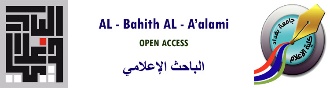 